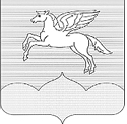 СОБРАНИЕ ДЕПУТАТОВГОРОДСКОГО ПОСЕЛЕНИЯ «ПУШКИНОГОРЬЕ»ПУШКИНОГОРСКОГО РАЙОНА ПСКОВСКОЙ ОБЛАСТИР Е Ш Е Н И Е22.01.2020г. № 206Принято на  36 внеочередной  сессииСобрания депутатов городского поселения«Пушкиногорье» второго созываО согласовании кандидатуры  на должность заместителя главы Администрации  городского поселения «Пушкиногорье»	В соответствии с пунктом 4 статьи 29 Устава муниципального  образования городского поселения «Пушкиногорье», Собрание депутатов городского поселения «Пушкиногорье»РЕШИЛО:	1. Согласовать  кандидатуру Афанасьева Александра Владимировичана должность  заместителя  главы Администрации городского  поселения «Пушкиногорье» на срок  исполнения  полномочий  И.п.главы Администрации  городского поселения «Пушкиногорье».   2. Настоящее решение вступает в силу с момента подписания.Глава городского поселения«Пушкиногорье»Председатель  Собрания	Л.Л.Солонухин